НОВОГОДНИЕ ПРАЗДНИКИ В ДЮСШ «ЮНОСТЬ»В преддверье нового года, а также на новогодних каникулах тренерами - преподавателями  ДЮСШ «Юность»  были проведены мероприятия, посвященные Новому году и Рождеству.Отделение футбола. 28 декабря  - были подведены итоги уходящего года. Спортсмены отделения были награждены подарками  от Деда Мороза.  Тренером - Казарян Г.Р. был подготовлена видеопрезентация  о спортивных достижениях юных футболистах.  Лучшим спортсменам так же были  вручены знаки отличия  спортивного комплекса ГТО.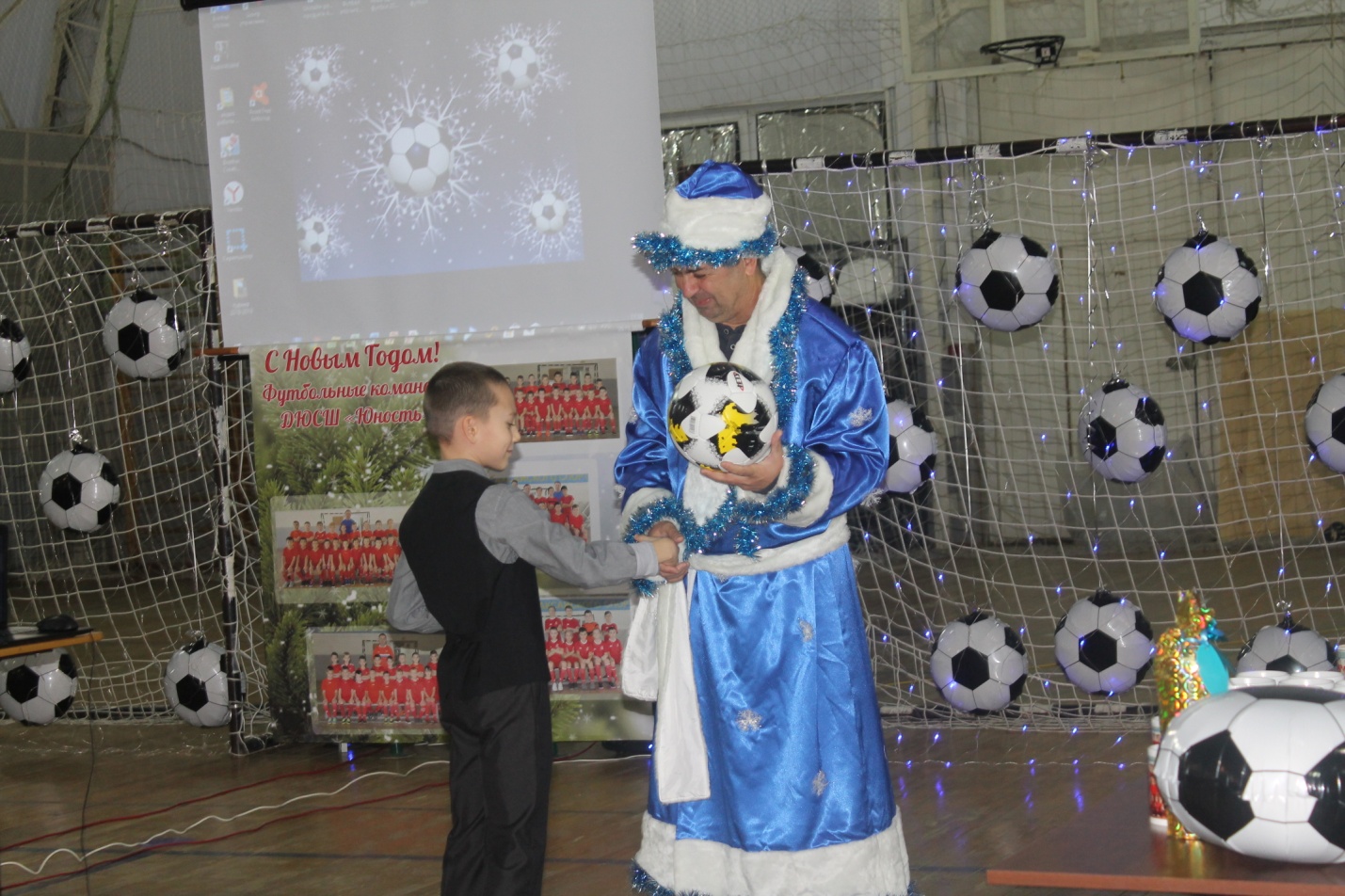 3 января - в спортивном зале ДЮСШ прошли товарищеские матчи. В соревнованиях приняли участие 4 команды. Две команды пап, команда мам и команда ребят. Игры были напряженными: и дети, и папы, и мамы старались забить гол соперникам и защищали свои ворота. 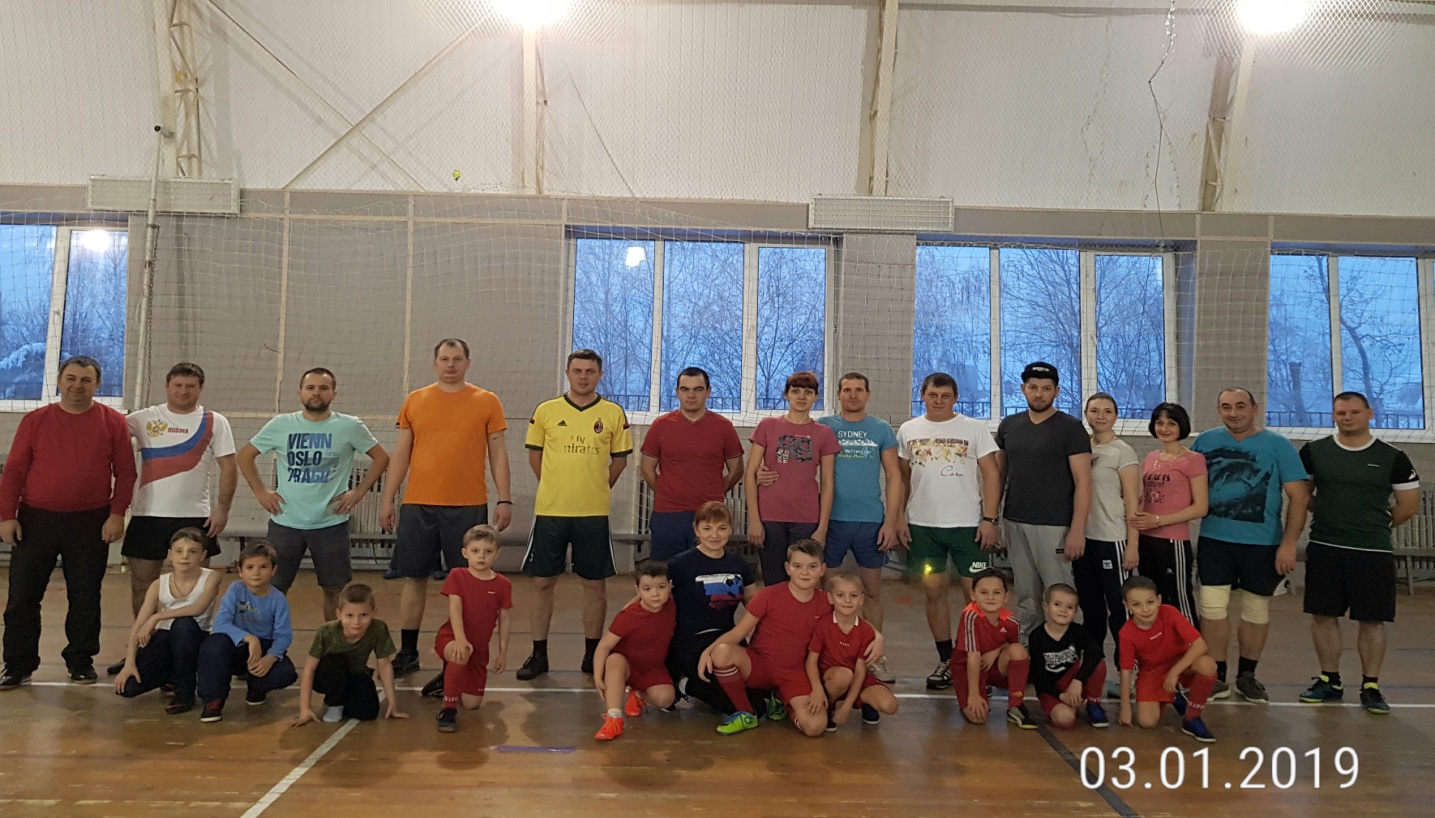 6 января -  прошел  районный Рождественский турнир по футболу среди команд 2008-2009г.р.Итоги Рождественского турнира-2019
 Ст. Ольгинская 1 место
"Юность-2008" 2 место
"Юность" (белые) 3 место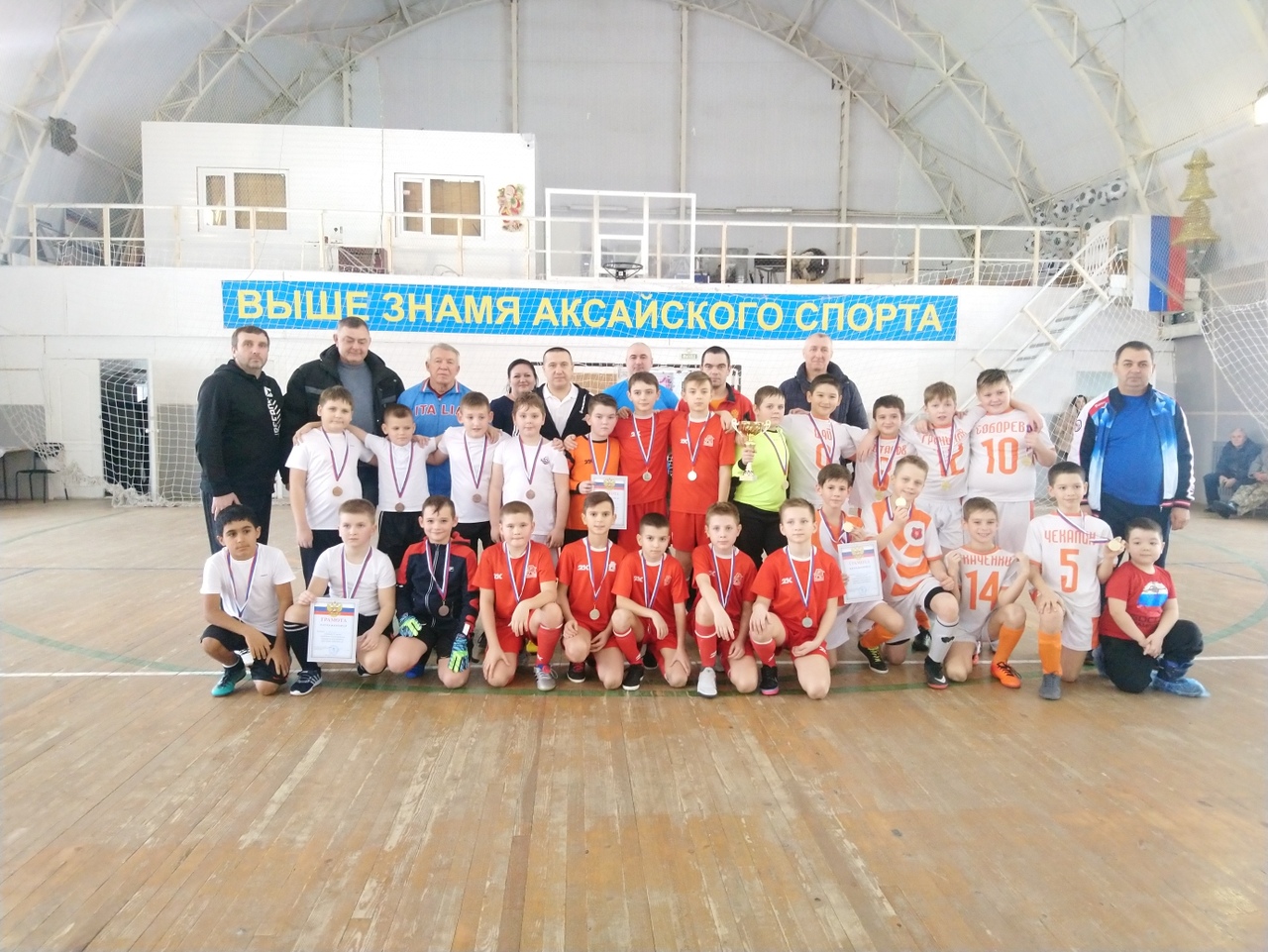  Отделение бокса.26 декабря -  среди самых маленьких спортсменов   отделения бокса тренерами - преподавателями Барановым А.В. и    Ильчиком В.В.  была проведена  спортивная эстафета. Все детки были награждены подарками. 28 декабря -  для  групп  начальной подготовке  были проведены  новогодние спортивные   нормативы, где боксеры показали хорошие результаты.  Спортсменов наградили подарками и грамотами. 5 -8 января -  прошло Первенство Ростовской области  по боксу  среди юношей и девушке 15-16 лет  в г. Ростове – на - Дону, где спортсмены ДЮСШ «Юность» заняли призовые места.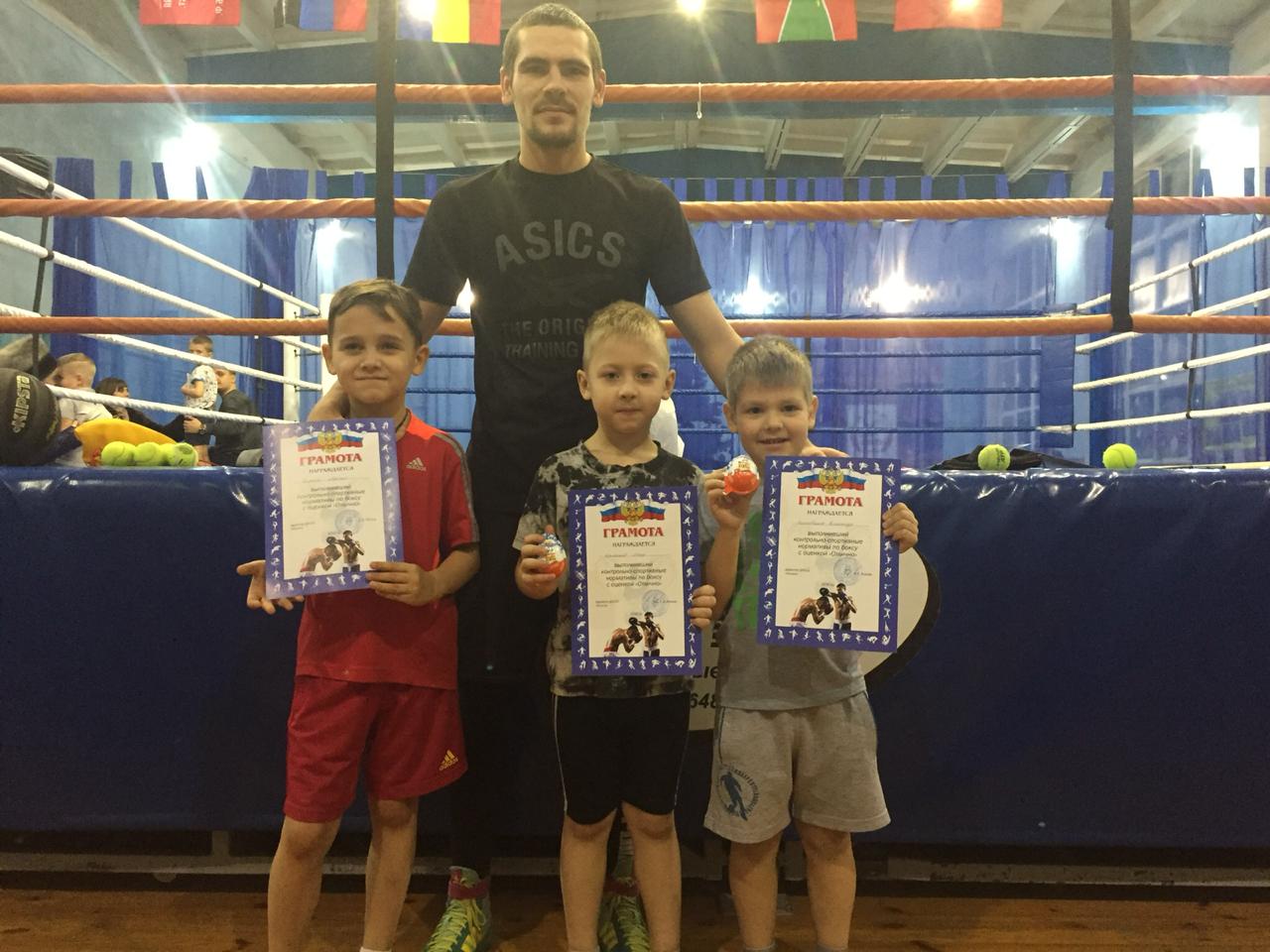 Отделение художественной гимнастики.23декабря  тренерами - преподавателями  Жилиной Е.С. и  Пинаевой К.П. был  подготовлен и проведен Новогодний концерт. Всем участникам праздника  Дед Мороз  подарил сладкие подарки. Спортсменки старшей группы  была представлена сказка «   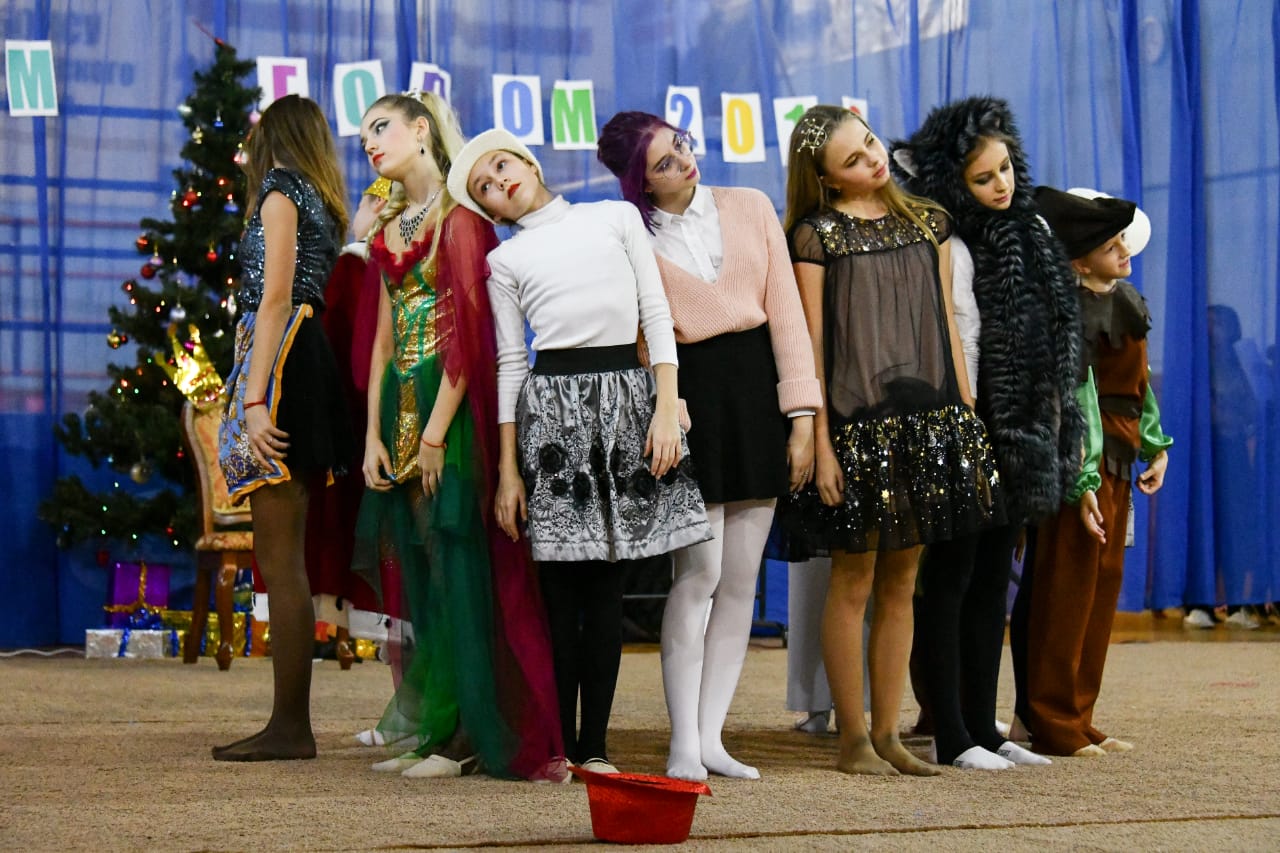 26 января – тренером Кокориной В.С.   был организован детский  научный праздник.   Химическое шоу с лизунами и сухим льдом.  Между  показательными  номерами  дети увидели, как  проткнуть шарик, чтобы он не лопнул.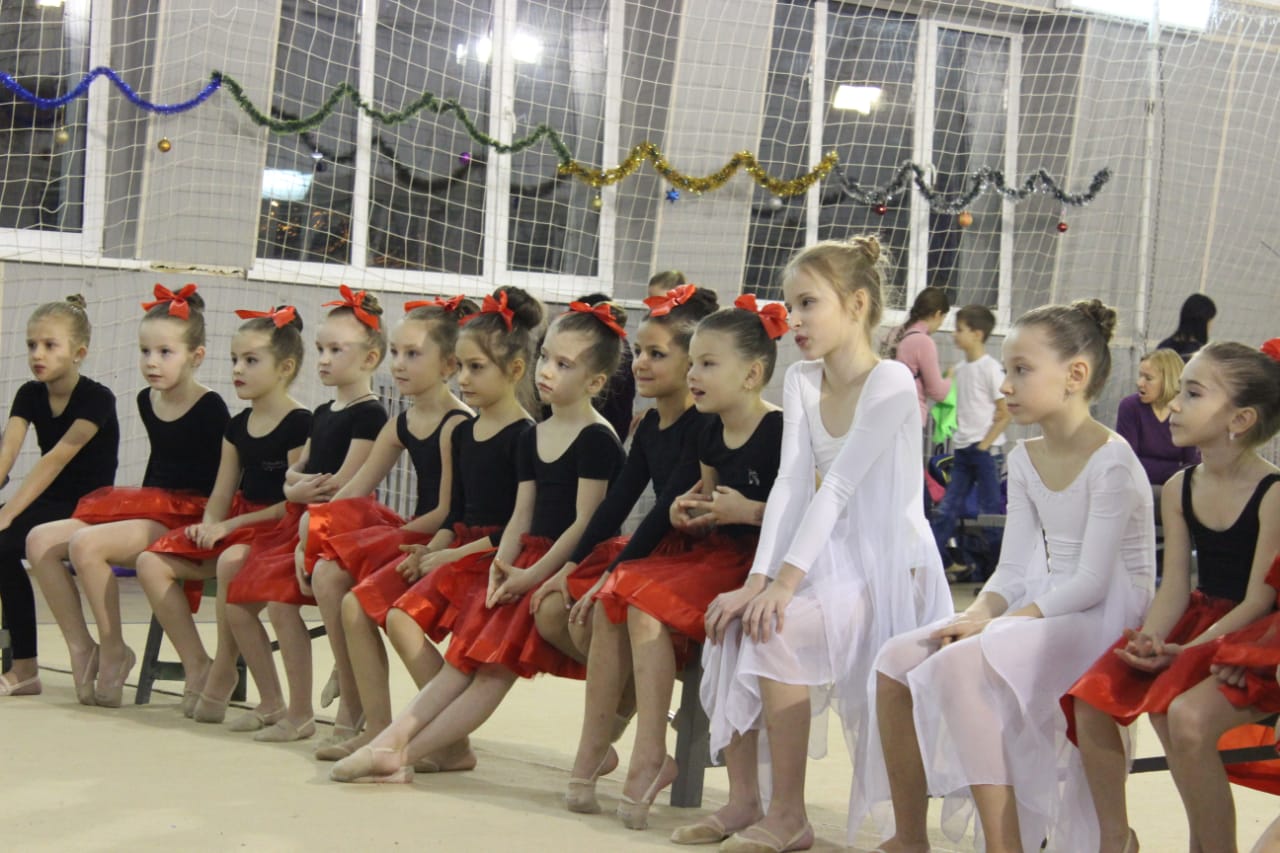 Отделение фитнес - аэробики Воспитанники отделения фитнес – аэробики  21 декабря приняли участие в открытом областном фестивале по  чирлидингу   в  городе Таганроге. 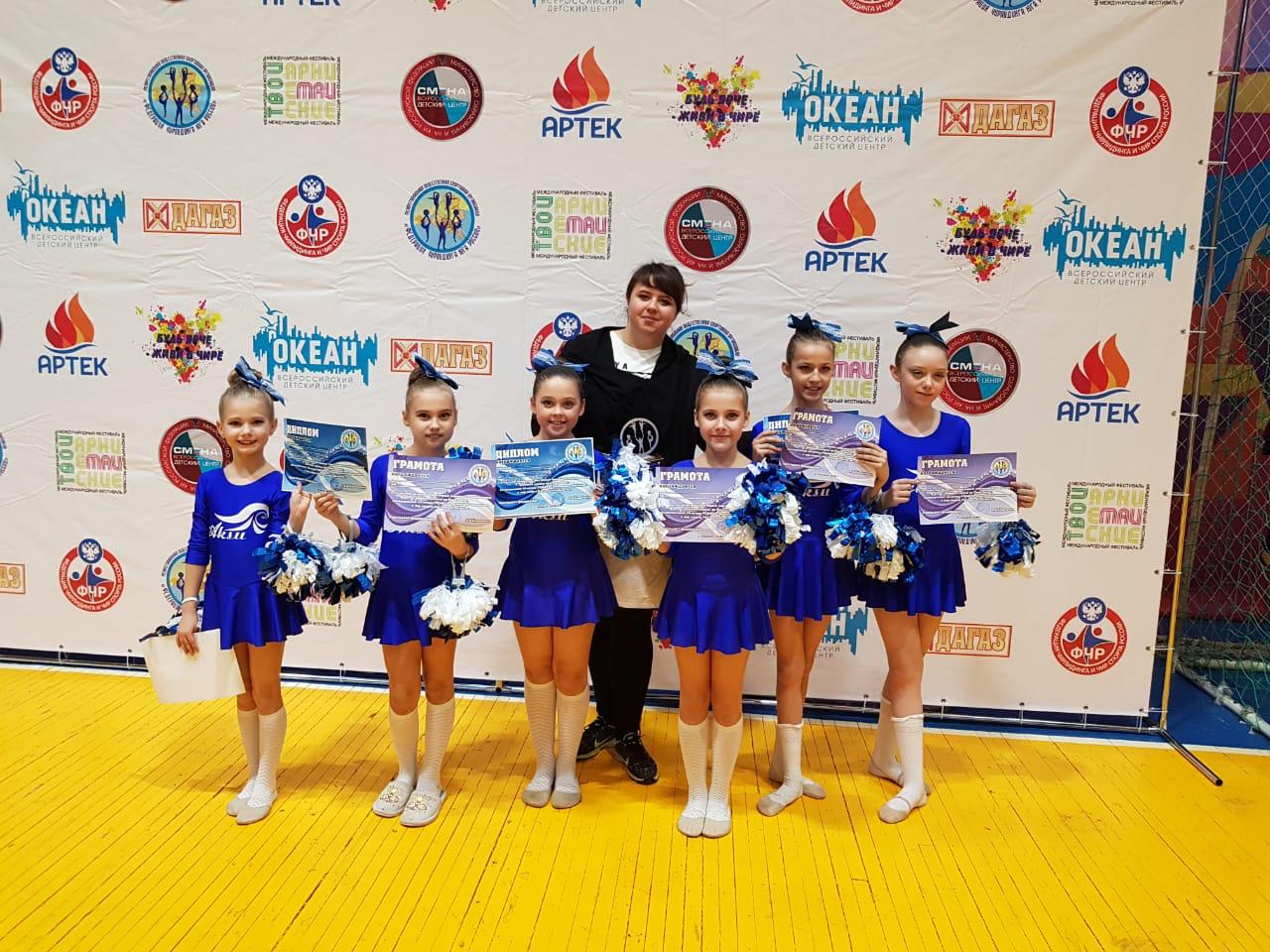 23 декабря прошел  Новогодний турнир Аксайского района  по фитнес - аэробики. Тренеры преподаватели отделения Морозова Н.В. и Болдырева А.А. в конце соревнований  наградили детей медалями, грамотами и новогодними подарками. 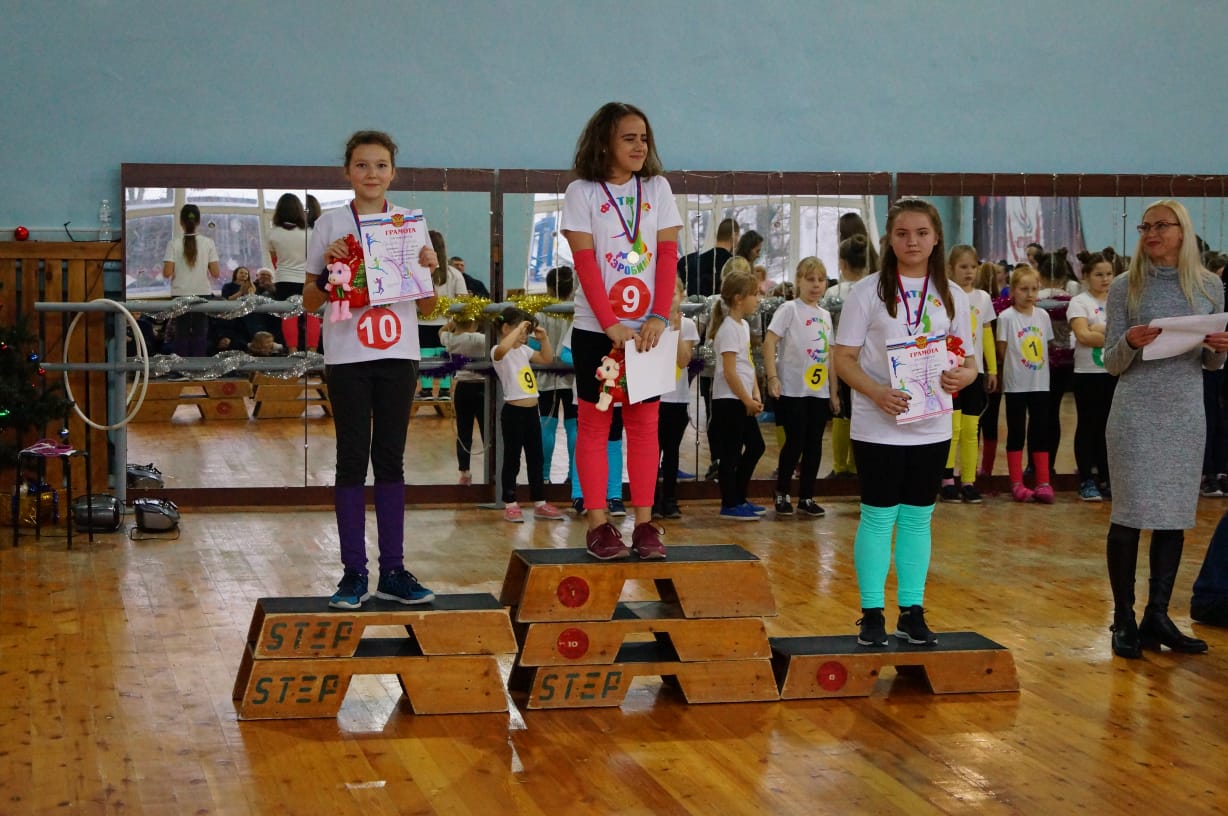 Отделения каратэ На отделении  каратэ тренером - преподавателем Грынь А.В.  26 декабря были подведены итоги года.   Всем Дед Мороз подарил подарки, а лучших спортсменов   наградил грамотами.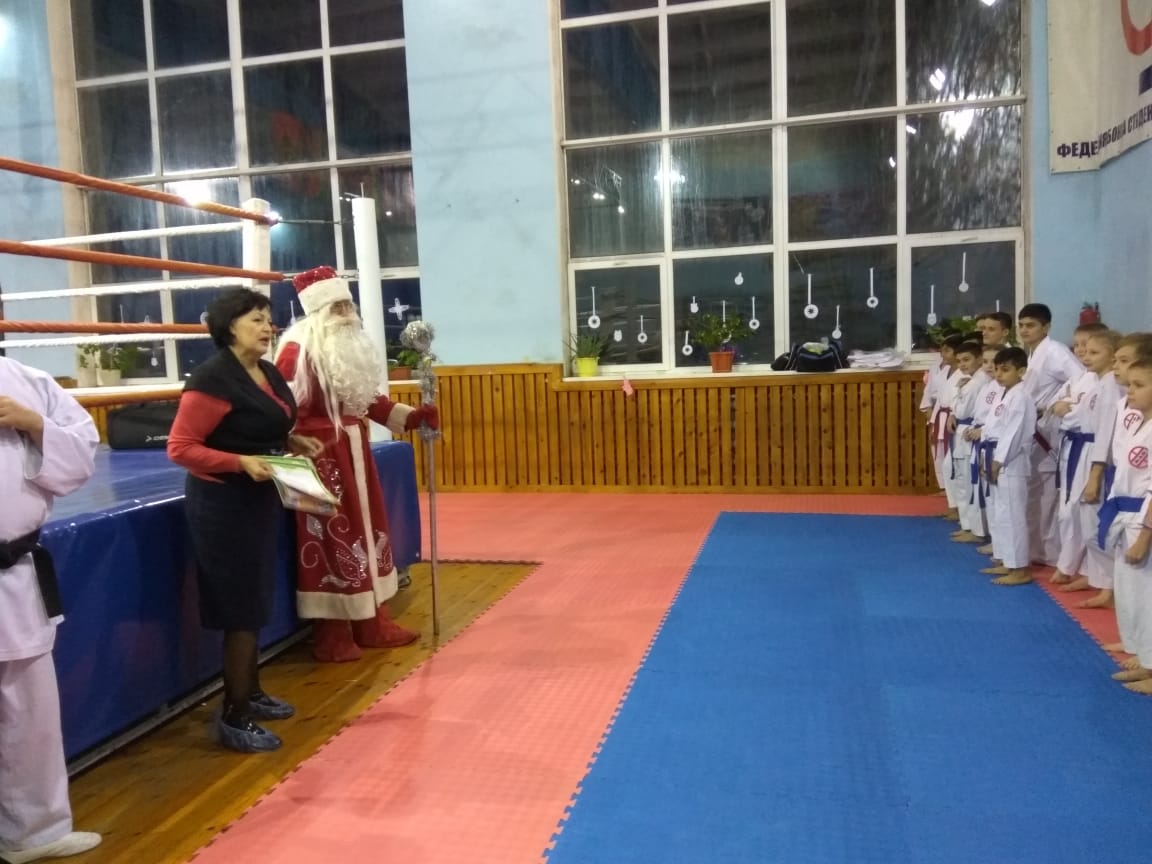 Отделение греко- римской борьбы23 декабря - тренерами-преподавателями отделения Ефименко Я.А. и Мкртычан Я.Н.    был проведен  Рождественский турнир по греко- римской борьбе. В соревнованиях приняли участия спортсмены ДЮСШ «Юность». Все участники  были награждены подарками.  Во время Новогодних каникул  юные борцы, продолжали участвовать на  областных соревнованиях  в городе Ростове - на- Дону. 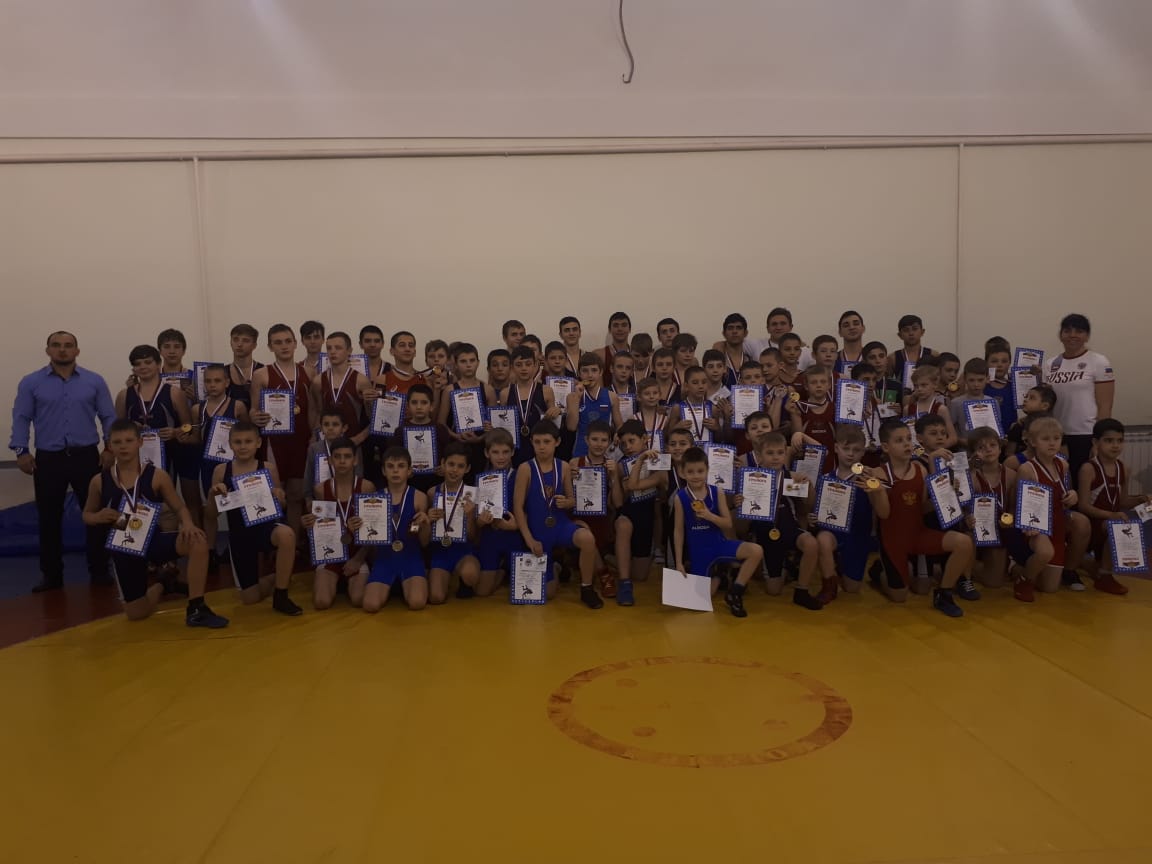 Отделение рукопашного боя. 22, 26 декабря – тренер - преподаватель Гладких С.Ю.  организовал для  своих ребят Новогодние спортивные мероприятия. Это и мини- соревнования и конкурсы и розыгрыши.  Всех ребят наградили подарками, грамотами и медалями. 28 декабря- тренером  Мозговым А.М.  для юных спортсменов рукопашного боя были проведены «Веселые старты». Дед Мороз и Снегурочка  провели с ребятами  веселые конкурсы  и подарили подарки.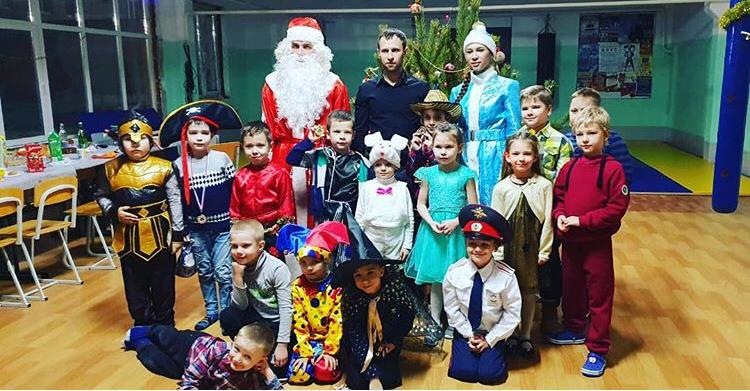 2-9 января  спортсмены рукопашного боя продолжили учебно-тренировочный процесс. Лучших спортсменов  Аксайского района пригласили на спортивные сборы в г. Волгодонск  для формирования сборной команды Ростовской области. 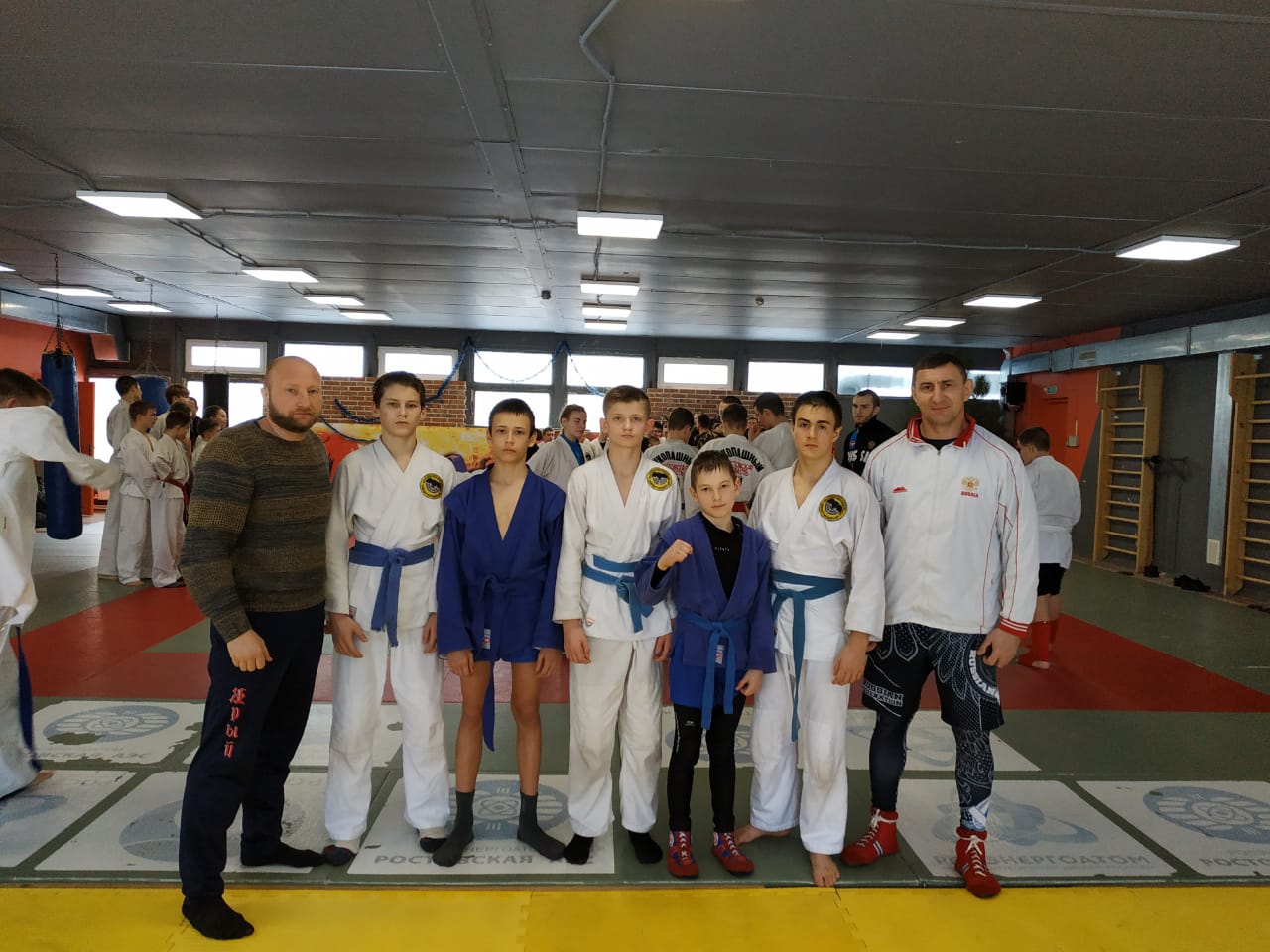 